令和６年度伊達地方少年消防クラブ員の募集について１　クラブ員の資格　　伊達市、桑折町、国見町又は川俣町に居住する小学４年生～６年生及び中学生２　募集人員　　30名程度３　募集開始　　令和6年5月22日（水）から定員に達するまでの間４　申し込み方法　　「伊達地方少年消防クラブ加入申込書」に必要事項を記入のうえ郵送、ファックス、e-mail又は持参のいずれかにより申し込みください。（申込書は、伊達地方消防組合のホームページからダウンロードできます。）５　活動期間　　令和6年6月～令和7年3月まで（土日のいずれか、月1回程度を予定しています。）６　活動場所　伊達地方消防組合消防本部・中央消防署など　７　その他⑴　クラブ活動費は無料です。⑵　保護者の方は、お子様の送迎と体調管理をお願いします。夏場は熱中症対策のため水筒、タオル、着替え等を持参させてください。⑶　活動しやすい服装、運動靴で参加しください。　　　　申し込み・問い合わせ先　　伊達地方幼少年女性防火委員会（消防本部予防課内）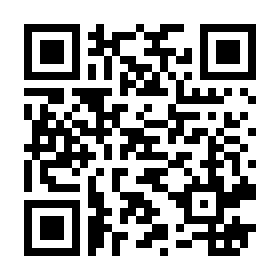 伊達市保原町大泉字大地内93番地1　担当者　佐藤TEL 024-575-0181   FAX 024-575-4103e-mail　   　 bouka@date119.jp　　　　　　ホームページ  https://www.date119.jp/           様式第１年　　月　　日　伊達地方少年消防クラブ加入申込書伊達地方幼少年女性防火委員会委員長　行申込者（加入者の保護者）住　所　〒氏　名　　　　　　　　　　　　　　　　e-mail                                　次のとおり、伊達地方少年消防クラブへの加入を希望します。※ 本申込書において収集した個人情報は、少年消防クラブの活動の連絡のために利用いたします。また、少年消防クラブの活動で撮影（収集）した写真等は、少年消防クラブの広報を目的にホームページ・広報誌等で活用いたします。なお、収集した個人情報は適切に管理いたします。加入者名（ふりがな）氏　　名加入者名学校名及び学年小・中　学校　　　　年生加入者名性　　別□　男　　　□　女緊急時連絡先氏　　名緊急時連絡先加入者との続柄緊急時連絡先電話番号種別（ 会社 ・ 自宅 ・ 携帯 ）　写真等の撮影・利用について（※）写真等の撮影・利用について（※）□　承諾します　□　承諾しません受付欄受付欄